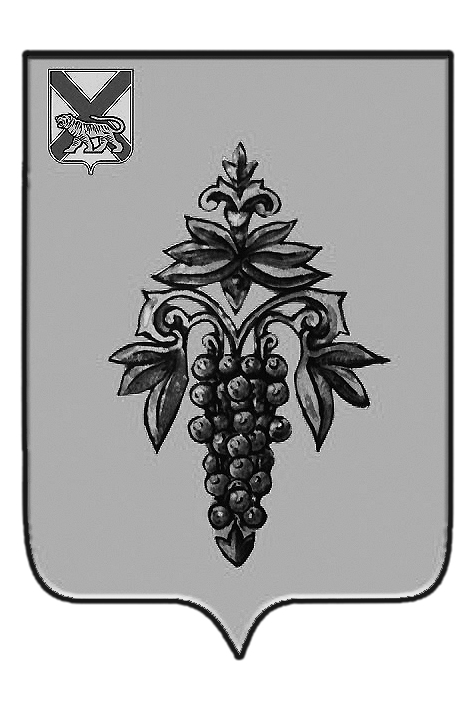 ДУМА ЧУГУЕВСКОГО МУНИЦИПАЛЬНОГО РАЙОНА Р  Е  Ш  Е  Н  И  ЕВ соответствии с Положением «О Почетном жителе Чугуевского муниципального района», Дума Чугуевского муниципального районаРЕШИЛА:	1. Принять решение «О присвоении звания «Почетный житель Чугуевского муниципального района».	2. Направить указанное решение главе Чугуевского муниципального района для подписания и опубликования.	3. Настоящее решение вступает в силу со дня его подписания.ДУМА ЧУГУЕВСКОГО МУНИЦИПАЛЬНОГО РАЙОНА Р  Е  Ш  Е  Н  И  ЕПринято Думой Чугуевского муниципального района«28» августа 2015 года	Статья 1.Присвоить звание «Почетный житель Чугуевского муниципального района»:	Голодяевой Светлане Петровна – ветерану труда, пенсионеру, председателю общественной ветеранской организации Отдела внутренних дел по Чугуевскому району, жителю с.Чугуевка Чугуевского муниципального района;Глушковой Людмиле Петровне - ветерану труда, пенсионеру, жителю с. Шумный Чугуевского муниципального района; 	Кушнареву Николаю Алексеевичу – руководителю ООО «Стройсервис», жителю с.Чугуевка Чугуевского муниципального района.	Статья 2.	Настоящее решение подлежит официальному опубликованию. «02» сентября 2015 г.№ 625-НПА От 28.08.2015г. № 625О присвоении звания «Почетный житель Чугуевского муниципального района»О присвоении звания «Почетный житель Чугуевского муниципального района»Председатель ДумыЧугуевского муниципального районаП.И.ФедоренкоО присвоении звания «Почетный житель Чугуевского муниципального района»Глава Чугуевского муниципального районаА.А.Баскаков